РОССИЙСКАЯ ФЕДЕРАЦИЯГУБЕРНАТОР КОСТРОМСКОЙ ОБЛАСТИПОСТАНОВЛЕНИЕот 8 июня 2006 г. N 447О ГЕРАЛЬДИЧЕСКОМ СОВЕТЕ ПРИ ГУБЕРНАТОРЕКОСТРОМСКОЙ ОБЛАСТИВ целях проведения единой государственной политики в сфере геральдики на территории Костромской области, упорядочения и дальнейшего развития деятельности по учреждению и использованию официальных символов на территории Костромской области, а также сохранения и развития исторических традиций, постановляю:1. Образовать Геральдический совет при губернаторе Костромской области.2. Утратил силу с 4 мая 2010 года. - Постановление губернатора Костромской области от 04.05.2010 N 96.3. Утвердить:3.1. Положение о Геральдическом совете при губернаторе Костромской области (приложение N 1).3.2. Состав Геральдического совета при губернаторе Костромской области (приложение N 2).4. Возложить на Геральдический совет при губернаторе Костромской области ведение геральдического регистра Костромской области.5. Признать утратившими силу:1) постановление губернатора Костромской области от 13 февраля 2002 года N 51 "О геральдической комиссии при администрации Костромской области";2) постановление губернатора Костромской области от 11 февраля 2003 года N 68 "О внесении изменений и дополнений в постановление губернатора области от 13 февраля 2002 г. N 51";3) постановление губернатора Костромской области от 21 апреля 2006 года N 352 "О внесении изменений в постановление губернатора области от 13 февраля 2002 г. N 51".6. Контроль за выполнением настоящего постановления возложить на заместителя губернатора Костромской области, координирующего работу по вопросам развития культуры.(п. 6 в ред. постановления губернатора Костромской области от 04.05.2010 N 96)7. Настоящее постановление вступает в силу со дня официального опубликования.ГубернаторКостромской областиВ.А.ШЕРШУНОВПриложение N 1УтвержденопостановлениемгубернатораКостромской областиот 8 июня 2006 года N 447ПОЛОЖЕНИЕО ГЕРАЛЬДИЧЕСКОМ СОВЕТЕ ПРИ ГУБЕРНАТОРЕ КОСТРОМСКОЙ ОБЛАСТИI. Общие положения1. Геральдический совет при губернаторе Костромской области (далее - Совет) является совещательным и консультативным органом, образованным в целях содействия проведению единой государственной политики в сфере геральдики на территории Костромской области.2. Совет в своей деятельности руководствуется Конституцией Российской Федерации, законодательством Российской Федерации, Уставом Костромской области, законами Костромской области, постановлениями и распоряжениями губернатора Костромской области, а также настоящим Положением.(в ред. постановления губернатора Костромской области от 13.09.2011 N 130)3. Положение о Совете утверждается губернатором Костромской области.II. Основные задачи Совета4. Основными задачами Совета являются:1) подготовка проектов нормативных правовых актов Костромской области, правовых актов губернатора Костромской области по вопросам геральдики;2) геральдическое обеспечение деятельности по созданию и использованию официальных символов и отличительных знаков Костромской области, муниципальных образований в Костромской области;3) проведение геральдической экспертизы материалов, касающихся учреждения и использования официальных символов и иных отличительных знаков Костромской области, подготовка соответствующих заключений;4) осуществление взаимодействия с Геральдическим советом при Президенте Российской Федерации;5) учет геральдических символов (гербов, флагов, эмблем, наград, знаков отличия и другой атрибутики) и ведение в установленном порядке геральдического регистра Костромской области;6) разработка методических пособий по вопросам геральдики;7) изучение российского и международного опыта в области геральдики;8) согласование помещения полного герба Костромской области на геральдических знаках территориальных органов федеральных органов исполнительной власти в случаях, не установленных федеральными нормативными правовыми актами.(пп. 8 введен постановлением губернатора Костромской области от 13.09.2011 N 130)III. Обеспечение деятельности Совета5. Для осуществления возложенных задач Совет:1) запрашивает в установленном порядке необходимую информацию от органов государственной власти, местного самоуправления, организаций и индивидуальных предпринимателей, находящихся на территории Костромской области;2) ходатайствует перед органами государственной власти Костромской области и местного самоуправления об отмене принятых (изданных) ими правовых актов в сфере геральдики в случаях их несоответствия законодательству Российской Федерации и Костромской области;3) дает заключения и консультации по вопросам геральдики, а также разъяснения соответствующих правовых норм в пределах своей компетенции;4) рассматривает заявления и документы юридических лиц и индивидуальных предпринимателей об использовании изображения флага Костромской области и принимает решение о согласовании (об отказе) предоставления права использования изображения флага Костромской области. Сообщает губернатору Костромской области о фактах нарушения порядка использования изображения флага Костромской области;5) привлекает ученых, художников и других специалистов, создает рабочие группы для решения основных задач, возложенных на Совет;6) использует системы связи и коммуникации, информационные системы аппарата администрации Костромской области.IV. Организация деятельности Совета6. Состав Совета утверждается губернатором Костромской области и состоит из председателя Совета, заместителя председателя, ответственного секретаря и членов Совета, деятельность которых осуществляется на общественных началах.7. Председатель Совета:1) руководит работой Совета и несет персональную ответственность за выполнение возложенных на Совет основных задач;2) утверждает планы работы Совета;3) определяет место и время проведения заседаний Совета и утверждает повестку дня;4) дает поручения ответственному секретарю и членам Совета;5) подписывает решения и иные документы Совета.8. Заместитель председателя:1) контролирует выполнение решений Совета;2) исполняет обязанности председателя Совета в его отсутствие;3) выполняет иные поручения председателя.9. Ответственный секретарь Совета:1) обеспечивает подготовку плана работы, формирует повестку дня заседания Совета, организует подготовку материалов к заседаниям, а также решений Совета;2) информирует членов Совета о месте и времени проведения очередного заседания, обеспечивает их необходимыми справочно-информационными материалами;3) оформляет протоколы заседаний Совета.10. Заседания Совета проводятся по решению председателя Совета.Заседание Совета правомочно, если в нем принимают участие более половины членов его состава. Решение принимаются простым большинством голосов от числа членов, участвующих в его заседании.Решение Совета оформляется протоколом, который подписывает председатель и ответственный секретарь. При необходимости решения Совета направляются губернатору Костромской области, в соответствующие органы государственной власти и местного самоуправления.11. Материально-техническое, документальное, организационное, правовое и информационное обеспечение деятельности Совета осуществляет департамент культуры Костромской области.(в ред. постановления губернатора Костромской области от 30.07.2008 N 271)Приложение N 2УтвержденпостановлениемгубернатораКостромской областиот 8 июня 2006 года N 447СОСТАВГЕРАЛЬДИЧЕСКОГО СОВЕТА ПРИ ГУБЕРНАТОРЕ КОСТРОМСКОЙ ОБЛАСТИ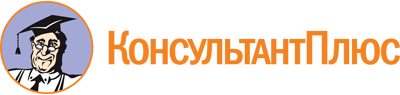 Постановление Губернатора Костромской области от 08.06.2006 N 447
(ред. от 22.09.2023)
"О геральдическом совете при Губернаторе Костромской области"
(вместе с "Положением о геральдическом совете при Губернаторе Костромской области")Документ предоставлен КонсультантПлюс

www.consultant.ru

Дата сохранения: 19.11.2023
 Список изменяющих документов(в ред. постановлений губернатора Костромской областиот 30.07.2008 N 271, от 04.05.2010 N 96, от 13.09.2011 N 130,от 28.11.2012 N 270, от 19.08.2014 N 151, от 15.12.2015 N 233,от 18.02.2016 N 31, от 13.04.2018 N 91, от 22.09.2023 N 168)Список изменяющих документов(в ред. постановлений губернатора Костромской областиот 30.07.2008 N 271, от 13.09.2011 N 130)Список изменяющих документов(в ред. постановления губернатора Костромской области от 22.09.2023 N 168)ЖуринаЕлена Викторовна-заместитель губернатора Костромской области, председатель Геральдического советаНазинаМарина Александровна-директор департамента культуры Костромской области, заместитель председателя Геральдического советаВаскановаАнастасия Владимировна-заместитель начальника отдела по делам архивов департамента культуры Костромской области, ответственный секретарь Геральдического советаВиноградоваСветлана Геннадьевна-главный хранитель Церковного историко-археологического музея Костромской епархии Русской Православной Церкви (по согласованию)ЖабкоИрина Владимировна-директор департамента информационной политики, анализа и развития коммуникационных ресурсов Костромской областиКолодий-ТяжовЛеонид Анатольевич-кандидат экономических наук, председатель Костромского областного отделения Всероссийской творческой общественной организации "Союз художников России" (по согласованию)МатвиевскийИлья Николаевич-кандидат исторических наук, старший научный сотрудник исторического отдела областного государственного бюджетного учреждения культуры "Костромской государственный историко-архитектурный и художественный музей-заповедник"МоченовКонстантин Федорович-исполнительный директор Союза геральдистов России (по согласованию)ПозинАлексей Анатольевич-председатель Костромского регионального отделения Союза геральдистов России (по согласованию)ПоляковаГалина Анатольевна-председатель комитета по образованию, культуре и делам архивов Костромской областной Думы (по согласованию)СоловьевАндрей Авенирович-доктор исторических наук, профессор кафедры философии, культурологии и социальных коммуникаций института гуманитарных наук и социальных технологий федерального государственного бюджетного образовательного учреждения высшего образования "Костромской государственный университет" (по согласованию)ШмелевВладимир Николаевич-начальник правового управления администрации Костромской области